Radicals Review						Solve each of the following problems. Make sure to show your work. Find the following product. 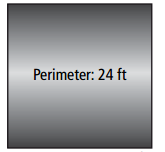 The formula  relates the perimeter , in units, of a square to its area , in square units. What is the area of the square window shown to the right? How do you know if you can multiply two radicals? Give an example of a situation where you can multiply two radicals and one where you can’t. Rewrite the following in exponential form:Rewrite the following in radical form: Evaluate  and . What do you notice and why does this happen? What is the area of a rectangle with length  and width The area of a triangle is . The height is  What is the width?The formula  models the diameter of a pipe where  is the maximum flow of water in a pipe, and  is the velocity of water. What is the diameter of a pipe that allows a maximum flow of  of water flowing at a velocity of ? Round your answer to the nearest tenth. Add or subtract the following: 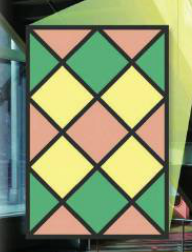  In the stained-glass window design, the side of each small square is . Find the perimeter of the window to the nearest tenth of an inch.  Multiply the following. Remember to simplify. Solve the following remember to check for extraneous solutions. Add the following fractions.